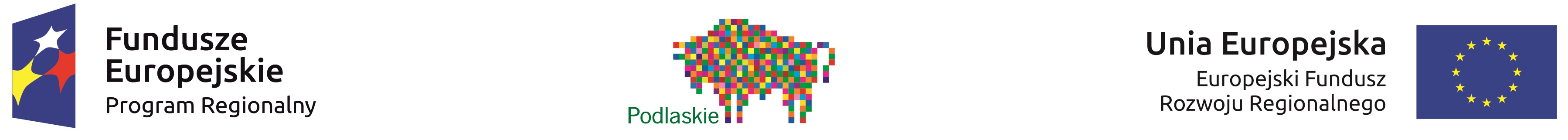 Umowa Nr ………Umowa zostaje zawarta w dniu …………..2020r. w Przytułach pomiędzy:Gminą Przytuły z siedzibą ul. Supska 10, 18-423 Przytuły NIP: 718-213-81-61zwaną dalej „Zamawiającym”,reprezentowanym przezWójta Gminy Przytuły w osobie: Kazimierza Ramotowskiegoprzy kontrasygnacie Skarbnika – Elżbiety Ziółeka firmą: ……………………………………………………………………………………….z siedzibą w: ……………………………………………….………………………………NIP: …………………………………………………………………………………………….zwaną dalej „Wykonawcą”reprezentowaną przez: ……………………………………………………………..w wyniku zapytania ofertowego nr ………………… z dnia …………………... zawarto umowę o następującej treści:§ 1Zamawiający zleca a Wykonawca zobowiązuje się do zagospodarowania przestrzeni publicznej w miejscowości Wagi, gm. Przytuły. W ramach inwestycji zaplanowano:- wykonanie placu zabaw wraz z jego ogrodzeniem i zagospodarowaniem zieleni;- wykonanie siłowni plenerowej;- wykonanie boiska wielofunkcyjnego;- utwardzenie dojazdu oraz miejsca postojowego dla osoby niepełnosprawnej.§2Wykonawca zobowiązuje się wykonać przedmiot umowy z materiałów własnych.Materiały o których mowa w ust. 1 powinny odpowiadać co do jakości wymogom wyrobów dopuszczonych do obrotu i stosowania w budownictwie określonym w art. 10 Ustawy Prawo Budowlane, wymaganiom projektu technicznego, specyfikacji technicznej wykonania i odbioru robót i Polskim Normom.Na każde żądanie Zamawiającego Wykonawca zobowiązany jest okazać w stosunku do wskazanych materiałów deklarację zgodności z Polską Normą lub aprobatą techniczną oraz dołączyć je do protokołu odbioru.Wykonawca oświadcza, że przedmiot zamówienia będzie realizował osobiście / przy pomocy podwykonawcy………………………………….w zakresie………………..……………………..Do zawarcia przez Wykonawcę umowy na roboty objęte § 1 z podwykonawcami wymagana jest zgoda Zamawiającego.Zamawiający nie wyrazi zgody na zawarcie umowy z Podwykonawcą, której treść będzie sprzeczna z treścią umowy zawartej z Wykonawcą oraz takiej, która nie będzie przewidywała możliwości przekazania wynagrodzenia Podwykonawcy za wykonane roboty przez Zamawiającego bezpośrednio z faktury wystawionej przez Wykonawcę.Zamawiający i Wykonawca solidarnie odpowiadają za zapłatę wynagrodzenia za roboty wykonane przez podwykonawcę (art. 6471K.C.).§3Zamówienie należy wykonać w terminie do 30.11.2020r.Termin realizacji może ulec zmianie w przypadku:wcześniejszego wykonania robót przez Wykonawcę.działania siły wyższej mające bezpośredni wpływ na terminowość wykonania robót,wystąpienia warunków atmosferycznych umożliwiających prowadzenie robót  z zachowaniem względów technologicznych lub bhp (zgodnie z wymaganiami producentów materiałów),innych przeszkód uniemożliwiających prowadzenie robót, których wcześniej nie można było przewidzieć.§ 4Za wykonanie przedmiotu umowy Wykonawca otrzyma wynagrodzenie zgodnie ze złożoną ofertą w wysokości:  ………………..zł  brutto (słownie: …………………..) Wynagrodzenie określone w ust. 1 w niezmienionej wysokości obowiązuje w całości do zakończenia robót w przypadku wykonania ich w planowanych ilościach.Pominięcie w wycenie jakichkolwiek robót ujętych w dokumentacji nie zwalnia Wykonawcy z obowiązku ich wykonania bez żądania dodatkowego wynagrodzenia.Jeżeli  w  toku  realizacji  robót  wystąpi  konieczność  wykonania  robót  dodatkowych,  to  Wykonawca zobowiązany jest wykonać te roboty na dodatkowe zlecenie Zamawiającego, przy jednoczesnym zachowaniu tych samych norm, standardów i parametrów określonych w ofercie.§ 5Wykonawca wystawi fakturę  po  przyjęciu protokołem odbioru robót przez Zamawiającego przedmiotu umowy.Podstawą dokonania płatności będzie faktura VAT wystawiona przez Wykonawcę na podstawie bezusterkowego protokołu odbioru robót podpisanego przez Zamawiającego a w przypadku wykazania podwykonawców, również oświadczenie o którym mowa w ust. 3. W przypadku wykonywania części robót przez podwykonawcę, Wykonawca zobowiązany jest do przedłożenia wraz z fakturą VAT oświadczenia podwykonawcy o uregulowaniu należności przez Wykonawcę wobec podwykonawcy.Zamawiający ma obowiązek zapłaty faktury w terminie 14 dni licząc od daty jej doręczenia Zamawiającemu wraz z wymaganymi załącznikami wymienionymi w ust. 2 i 3.Za datę zapłaty uważać się będzie datę polecenia przelewu pieniędzy na rachunek Wykonawcy.Należność z tytułu faktur będzie płatne przez Zamawiającego na konto Wykonawcy nr: ……………………………………………………………………………………………………….Wykonawca nie może przelać wierzytelności wynikających z umowy na rzecz osób trzecich.§ 61. Do obowiązków Zamawiającego należy zapłata za wykonane i odebrane roboty.2. Do obowiązków Wykonawcy należy :wykonanie robót zgodnie z przedmiarem robót i sztuką budowlaną,zapewnienie  na własny koszt mediów niezbędnych do realizacji robót,wykonanie robót tymczasowych, które  potrzebne są  podczas wykonania robót podstawowych,wykonanie robót w sposób zapewniający dojście i dojazd do budynku Szkoły Podstawowej w Wagach,zabezpieczenie i oznaczenie miejsc, przez które mają być prowadzone roboty podstawowe lub tymczasowe,skompletowanie i przedstawienie Zamawiającemu dokumentów pozwalających na ocenę prawidłowego wykonania przedmiotu odbioru robót, a w szczególności dokumentację powykonawczą, atesty, aprobaty i deklarację zgodności z PN lub aprobatą techniczną na wbudowane materiały,utrzymanie ładu i porządku w budynku i na terenie przyległym do budynku, zorganizowanie zaplecza budowy w tym wc dla pracowników, a po zakończeniu robót usunięcie poza teren robót wszelkich urządzeń tymczasowego zaplecza oraz pozostawienie całego terenu robót czystego i nadającego się do użytkowania,usunięcie wszelkich skutków awarii powstałych z winy Wykonawcy,zorganizowanie i kierowanie robotami w sposób zgodny z obowiązującymi przepisami bhp. Wykonawca zobowiązuje się do umożliwienia wstępu na teren robót i budynku pracownikom organów nadzoru budowlanego, do których należy wykonanie zadań określonych ustawą Prawo Budowlane oraz udostępnienia im danych i informacji wymaganych tą ustawąPrzed zawarciem umowy z podwykonawcą, Wykonawca zobowiązany jest do przedłożenia do akceptacji Zamawiającemu projektu umowy z podwykonawcą a po jej podpisaniu do przedłożenia oryginału tej umowy.§ 7Wykonawca nie ma obowiązku posiadania osoby pełniącej funkcję kierownika budowy.§ 8Zamawiający nie ma obowiązku posiadania osoby pełniącej funkcję inspektora nadzoru§ 9W razie niewykonania lub nienależytego wykonania umowy strony zobowiązują się zapłacić kary umowne w następujących wypadkach i wysokościach:1. Wykonawca zapłaci Zamawiającemu kary umowne:za zwłokę w ostatecznym zakończeniu robót budowlanych w wysokości 100 zł za każdy dzień opóźnienia, licząc od umownego terminu zakończenia robót o którym mowa w § 3 ust. 1,za zwłokę w usunięciu wad stwierdzonych przy odbiorze końcowym, odbiorze pogwarancyjnym, odbiorze w okresie rękojmi lub w okresie gwarancyjnym, w wysokości 100 zł za każdy dzień zwłoki liczonej od upływu terminu wyznaczonego na ich usunięcie,za spowodowanie przerwy w realizacji robót z przyczyn zależnych od Wykonawcy w wysokości 100 zł za każdy dzień przerwy (powyższe nie dotyczy niesprzyjających warunków atmosferycznych – np. intensywne opady deszczu,z tytułu odstąpienia od umowy z przyczyn leżących po stronie Wykonawcy w wysokości 10 % całkowitego wynagrodzenia brutto za przedmiot umowy określonego w § 4 ust.1w przypadku wykonywania prac przez niezgłoszonego podwykonawcę, Wykonawca zapłaci Zamawiającemu karę w wysokości 5% całkowitego wynagrodzenia brutto.2. Zamawiający zapłaci Wykonawcy kary umowne:z tytułu odstąpienia od umowy z przyczyn leżących po stronie Zamawiającego w wysokości 10 % wynagrodzenia brutto za przedmiot umowy. 3. Kary nie obowiązują jeżeli odstąpienie od umowy nastąpi z przyczyn, o których mowa w § 11 ust. 1 umowy.4. Jeżeli wysokość zastrzeżonych kar umownych nie pokrywa poniesionej szkody, strony mogą dochodzić odszkodowania uzupełniającego ponad wartość kar umownych.5. W przypadku nie usunięcia wad w terminie wyznaczonym przez Zamawiającego lub nieskutecznym ich usunięciu przez Wykonawcę w okresie gwarancji, Zamawiający usunie je w zastępstwie Wykonawcy na jego koszt.§ 10Jeżeli w toku czynności odbioru zostaną stwierdzone wady, Zamawiającemu przysługują następujące uprawnienia :1. Jeżeli wady nadają się do usunięcia, można odmówić odbioru do czasu usunięcia wad,2. Jeżeli nie nadają się do usunięcia, to :jeżeli nie uniemożliwiają one użytkowania przedmiotu odbioru zgodnie z przeznaczeniem, Zamawiający może obniżyć wynagrodzenie, do odpowiednio utraconej wartości użytkowej, estetycznej i technicznej,jeżeli wady uniemożliwiają użytkowanie zgodnie z przeznaczeniem, Zamawiający może odstąpić od umowy lub żądać wykonania przedmiotu po raz drugi.§ 111. W  razie  wystąpienia  istotnej  zmiany  okoliczności  powodującej,  że  wykonanie  umowy nie leży w interesie publicznym, czego nie można było przewidzieć w chwili zawarcia  umowy, Zamawiający może  odstąpić  od  umowy  w  terminie  miesiąca  od  powzięcia  wiadomości  o  powyższych okolicznościach. W takim wypadku Wykonawca może żądać jedynie wynagrodzenia należnego mu z tytułu wykonania części  umowy.	2. Odstąpienie od umowy powinno nastąpić w formie pisemnej pod rygorem nieważności takiego oświadczenia i powinno zawierać uzasadnienie.§ 12Poza przypadkiem, o którym mowa w § 11, Zamawiającemu przysługuje prawo odstąpienia od umowy, gdy:zostanie ogłoszona upadłość lub rozwiązanie firmy Wykonawcy,zostanie wydany nakaz zajęcia majątku Wykonawcy,wykonawca nie rozpoczął realizacji przedmiotu umowy bez uzasadnionych przyczyn oraz nie kontynuuje jej pomimo wezwania Zamawiającego złożonego na piśmie.§ 131. Zabezpieczenie należytego wykonania umowy – nie dotyczy.§ 141. Wykonawca zgłosi Zamawiającemu gotowość do odbioru robót w formie pisemnej po zakończeniu wszystkich robót objętych niniejszą umową oraz po przeprowadzeniu wymaganych prób i sprawdzeń.2. Odbiór, o którym mowa w ust.1, dokonany zostanie komisyjnie z udziałem przedstawiciela Wykonawcy i Zamawiającego.3. Odbiór końcowy ma na celu przekazanie Zamawiającemu ustalonego przedmiotu umowy do eksploatacji po sprawdzeniu jego należytego wykonania.4. W dniu końcowego odbioru Wykonawca przekaże Zamawiającemu : dokumentację powykonawczą, aprobaty, certyfikaty, atesty i deklaracje zgodności na wbudowane materiały wymagane przepisami.5. Zamawiający wyznaczy termin i rozpoczęcie odbioru końcowego przedmiotu umowy w ciągu 14 dni od daty zawiadomienia go o zakończeniu przedmiotu umowy i osiągnięciu gotowości do odbioru, zawiadamiając o tym Wykonawcę.6. Zamawiający ma prawo przerwać odbiór końcowy jeżeli Wykonawca nie wykonał przedmiotu umowy w całości, nie wykonał wymaganych prób i sprawdzeń oraz nie przedstawił dokumentów o których mowa w ust. 4.7. Strony postanawiają, że termin usunięcia przez Wykonawcę wad stwierdzonych przy odbiorze końcowym, w okresie gwarancyjnym lub w okresie rękojmi wynosić będzie 14 dni, chyba, że w trakcie odbioru strony postanowią inaczej.8. Wykonawca zobowiązany jest do zawiadomienia na piśmie Zamawiającego o usunięciu wad oraz żądania wyznaczenia terminu odbioru zakwestionowanych uprzednio robót jako wadliwych. W takim przypadku stosuje się odpowiednio postanowienia ust. 5 i 6.9. Z czynności odbioru końcowego, odbioru pogwarancyjnego i odbioru przed upływem okresu gwarancji będzie spisany protokół zawierający wszelkie ustalenia dokonane w toku odbioru oraz terminy wyznaczone zgodnie z ust. 7 na usuniecie stwierdzonych w tej dacie wad.10. Zamawiający wyznaczy datę pogwarancyjnego odbioru robót przed upływem terminu gwarancji.11. Zamawiający powiadomi o tych terminach Wykonawcę w formie pisemnej.§ 151. Wykonawca udziela Zamawiającemu gwarancji na wykonany przedmiot umowy na 60 miesięcy.2. Bieg terminu gwarancji rozpoczyna się w dniu następnym licząc od daty podpisania protokołu odbioru końcowego bez uwag.3. Zamawiający może dochodzić roszczeń z tytułu gwarancji także po terminie określonym w ust. 2, jeżeli reklamował wadę przed upływem tego terminu.4. Jeżeli Wykonawca nie usunie wad w terminie 14 dni od daty ich zgłoszenia przez Zamawiającego lub w terminie uzgodnionym między Zamawiającym a Wykonawcą, to Zamawiający może zlecić usuniecie ich stronie trzeciej na koszt Wykonawcy. § 16Oprócz wypadków wymienionych w treści tytułu XV kodeksu cywilnego stronom przysługuje prawo odstąpienia od umowy w następujących sytuacjach:1. Zamawiającemu przysługuje prawo do odstąpienia od umowy jeżeli :Wykonawca przerwał z przyczyn leżących po stronie Wykonawcy realizację robót i przerwa ta trwa dłużej niż 10 dni.Wystąpi istotna zmiana okoliczności powodująca, że wykonanie umowy nie leży w interesie publicznym, czego nie można było przewidzieć w chwili zawarcia umowy - odstąpienie od umowy w tym przypadku może nastąpić w terminie miesiąca od powzięcia wiadomości o powyższych okolicznościach. W takim przypadku Wykonawca może żądać jedynie wynagrodzenia należnego mu z tytułu wykonania części umowy.Wykonawca realizuje roboty przewidziane niniejszą umową w sposób niezgodny z kosztorysem ofertowym, wskazaniami Zamawiającego lub niniejszą umową.Jeżeli nie zostanie dokonany bezusterkowy odbiór końcowy z winy Wykonawcy w terminie 30 dni  od daty jego rozpoczęcia.2. Wykonawcy przysługuje prawo odstąpienia od umowy w szczególności, jeżeli Zamawiający zawiadomi Wykonawcę, iż wobec zaistnienia uprzednio nie przewidzianych okoliczności nie będzie mógł spełnić swoich zobowiązań umownych wobec Wykonawcy.3. Odstąpienie od umowy powinno nastąpić w formie pisemnej w terminie 14 dni od daty powzięcia wiadomości o zaistnieniu okoliczności w ust. 2 i musi zawierać uzasadnienie.4. W wypadku odstąpienia od umowy Wykonawcę oraz Zamawiającego obciążają następujące obowiązki szczegółowe :w terminie 14 dni od daty odstąpienia od umowy Wykonawcy przy udziale Zamawiającego sporządzi szczegółowy protokół inwentaryzacji robót w toku według stanu na dzień odstąpienia,Wykonawca  zabezpieczy  przerwane  roboty  w  zakresie	obustronnie  uzgodnionym  na  koszt  strony z której to winy nastąpiło odstąpienie od umowy lub przerwanie robót.Wykonawca sporządzi wykaz tych materiałów, które nie mogą być wykorzystane przez Wykonawcę do realizacji innych robót nie objętych niniejszą umową, jeżeli odstąpienie od umowy nastąpiło z przyczyn niezależnych od niego.Wykonawca zgłosi do dokonania Zamawiającemu odbioru robót przerwanych oraz robót zabezpieczających, jeżeli odstąpienie od umowy, nastąpiło z przyczyn, za które Wykonawca nie odpowiada.Wykonawca niezwłocznie, a najpóźniej w terminie 20 dni, usunie z terenu budowy urządzenie zaplecza przez niego dostarczone.5. Zamawiający w razie odstąpienia od umowy z przyczyn, za które Wykonawca nie odpowiada, obowiązany jest do :dokonania odbioru robót przerwanych oraz do zapłaty wynagrodzenia za roboty, które zostały wykonane do dnia odstąpienia,przyjęcie od Wykonawcy terenu budowy pod swój dozór§ 171. W sprawach nieuregulowanych niniejszą umową stosuje się przepisy Kodeksu Cywilnego i Prawa Budowlanego oraz wynikające z nich przepisy wykonawcze.2. Wszelkie zmiany niniejszej umowy wymagają formy pisemnej pod rygorem nieważności.3. Wszelkie spory mogące wynikać w związku z realizacją niniejszej umowy będą rozstrzygane przez sąd właściwy dla siedziby Zamawiającego.§ 181. Umowę sporządzono w dwóch jednobrzmiących egzemplarzach po jednym dla każdej ze stron.2. Załączniki stanowiące integralną część umowy.Oferta Wykonawcy – zał. nr 1Zamawiający 										Wykonawca